SALVADOR DALÍluxusní velkoformátová graikarozměry - 65 x 50 cmvýběr možný z 30 děl na ukázku jich je tu pouze 6na požádání mohu zaslat i zbylé díla- cena - 9 500 Kč1.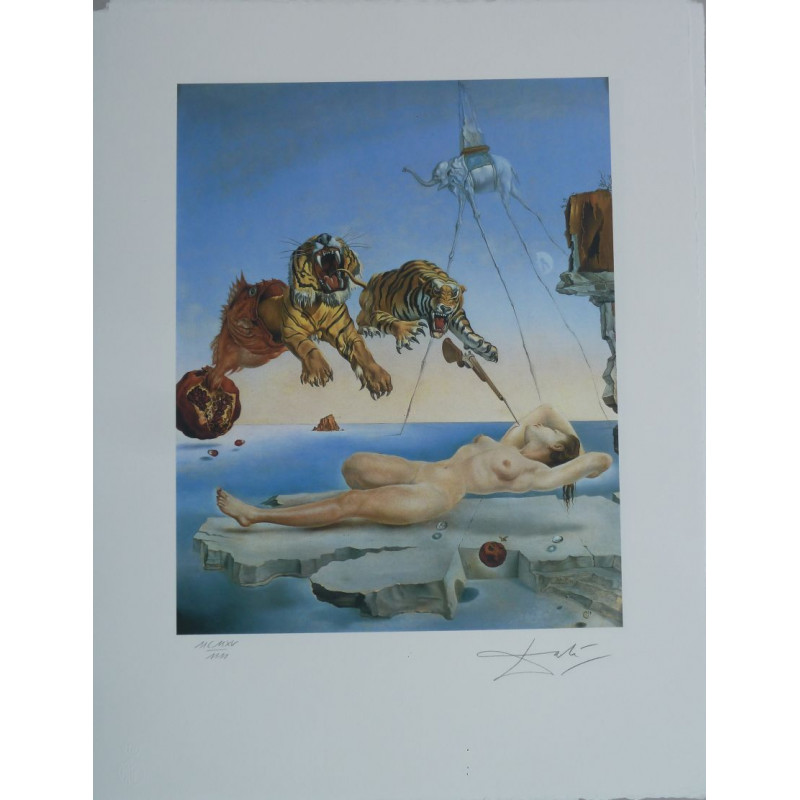 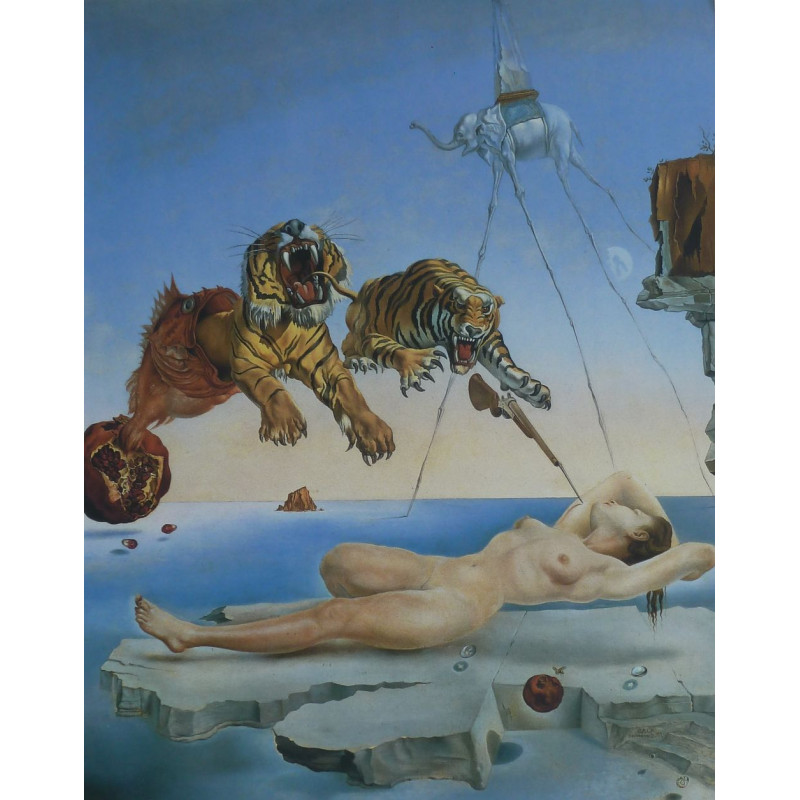 2.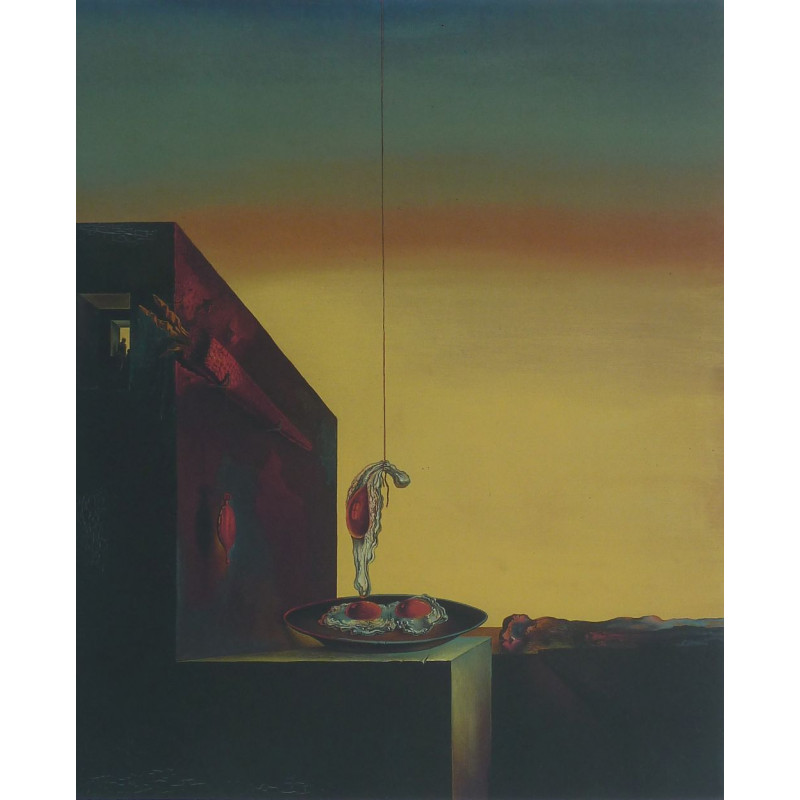 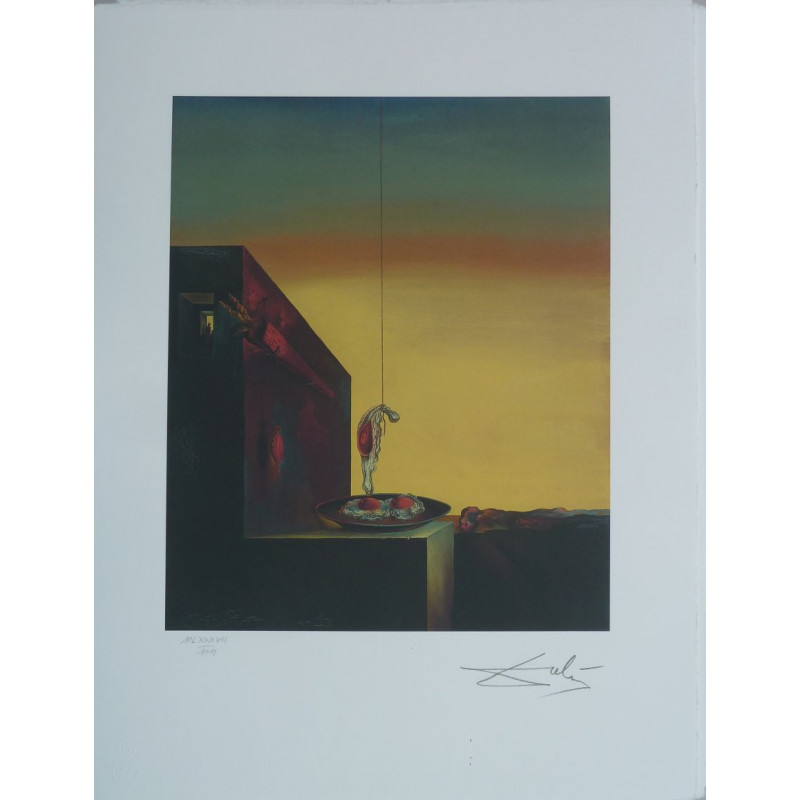 3.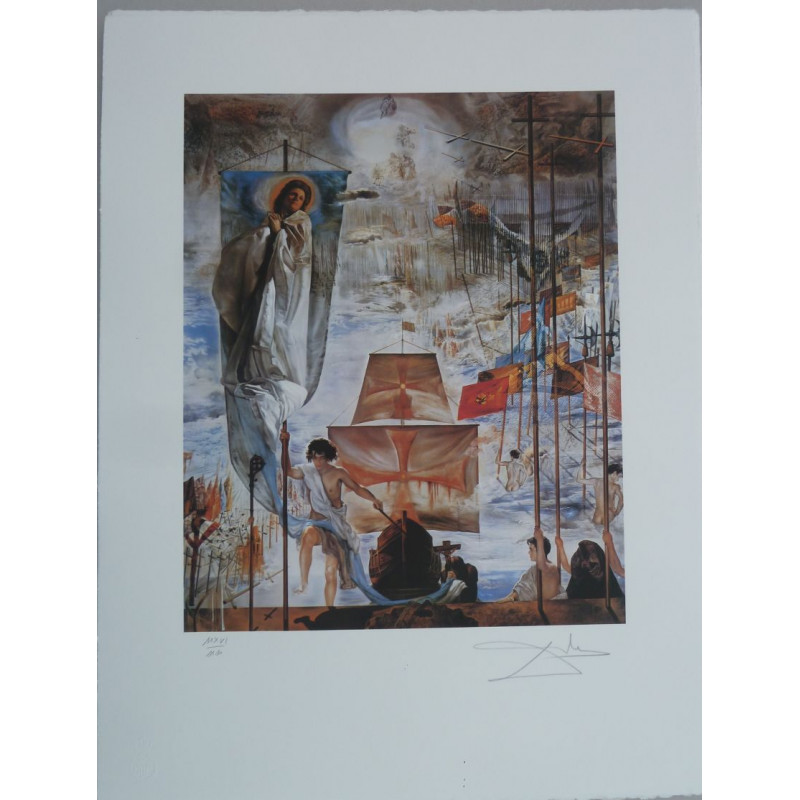 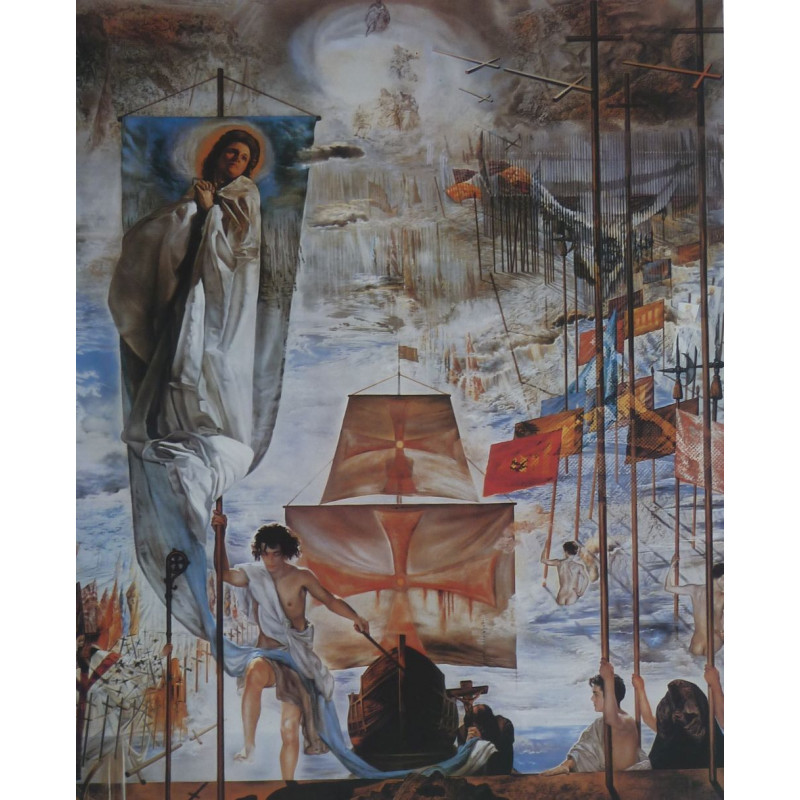 4.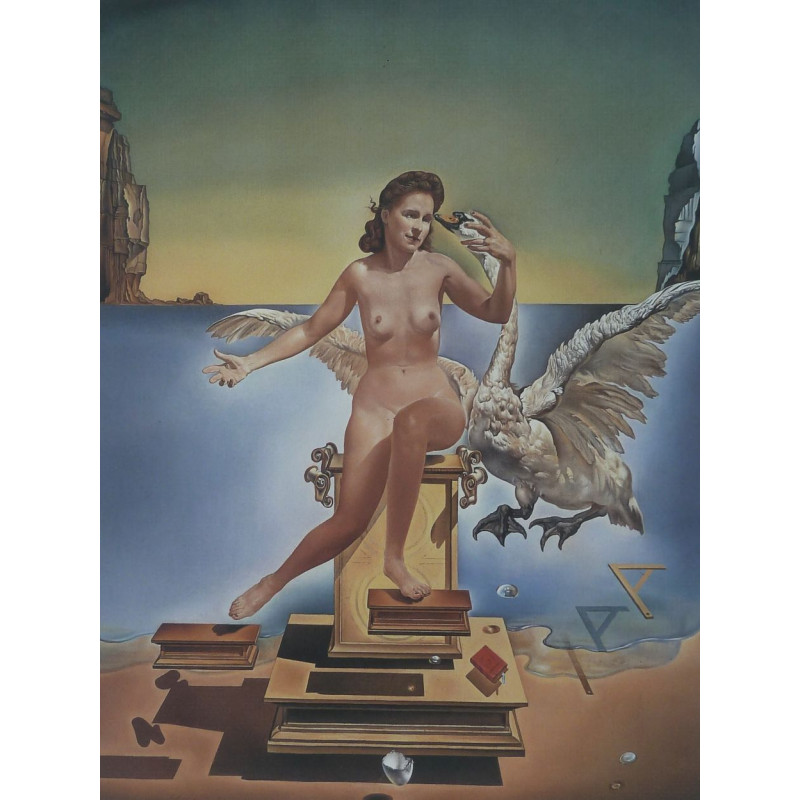 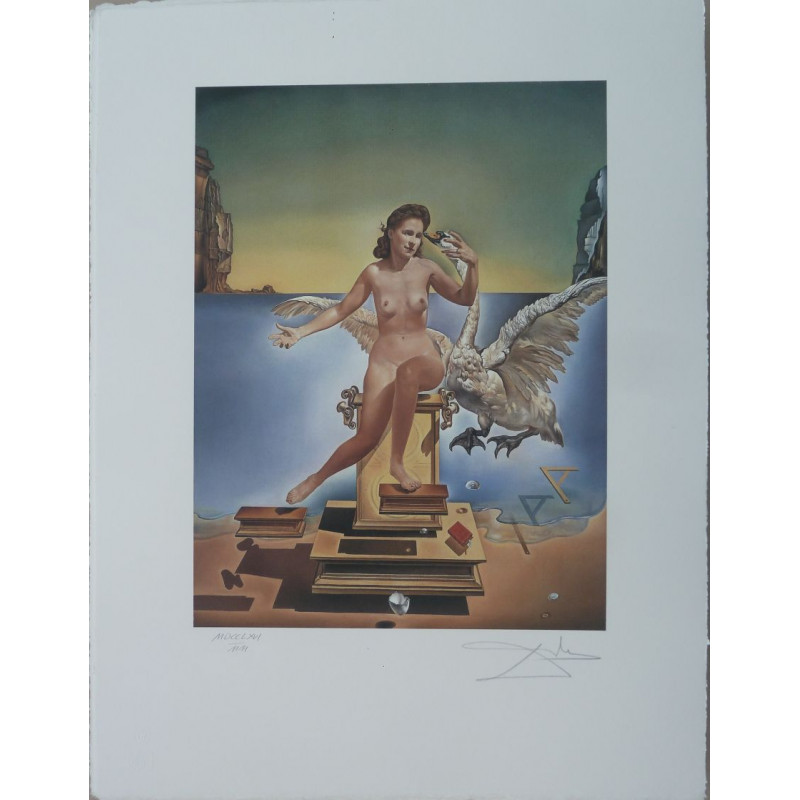 5.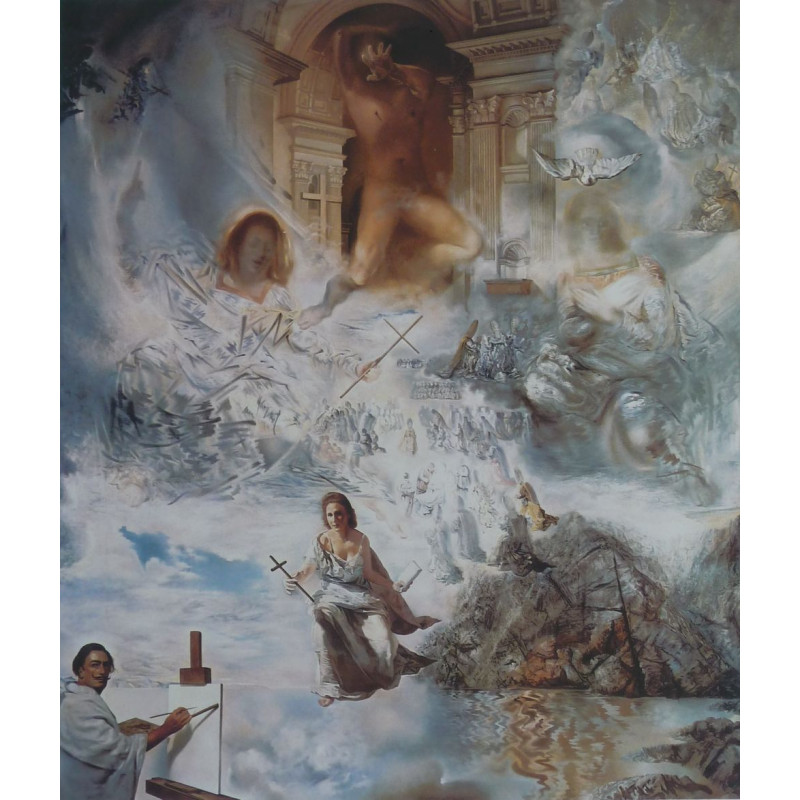 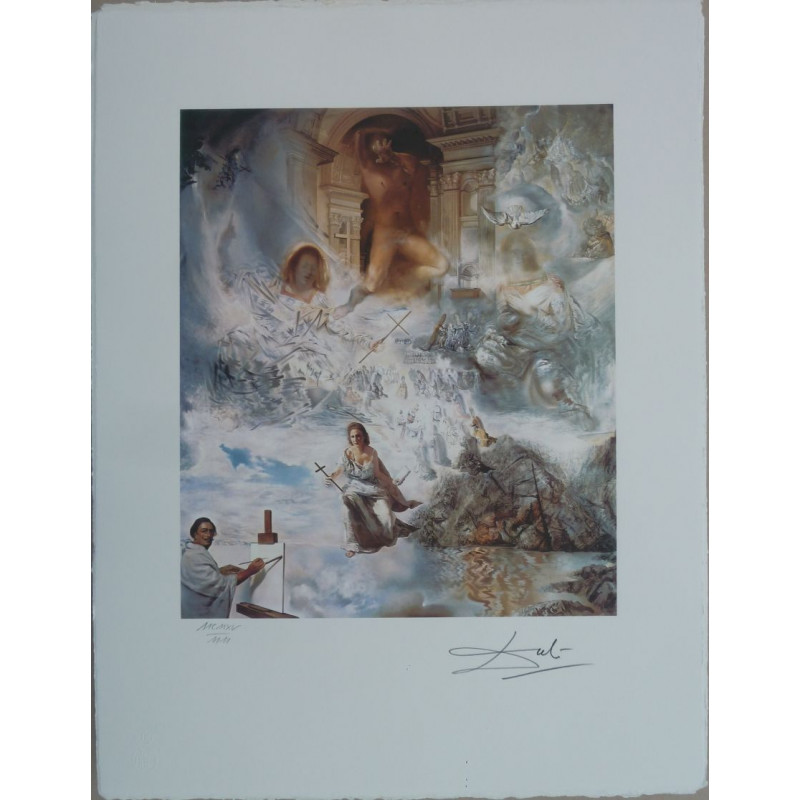 6.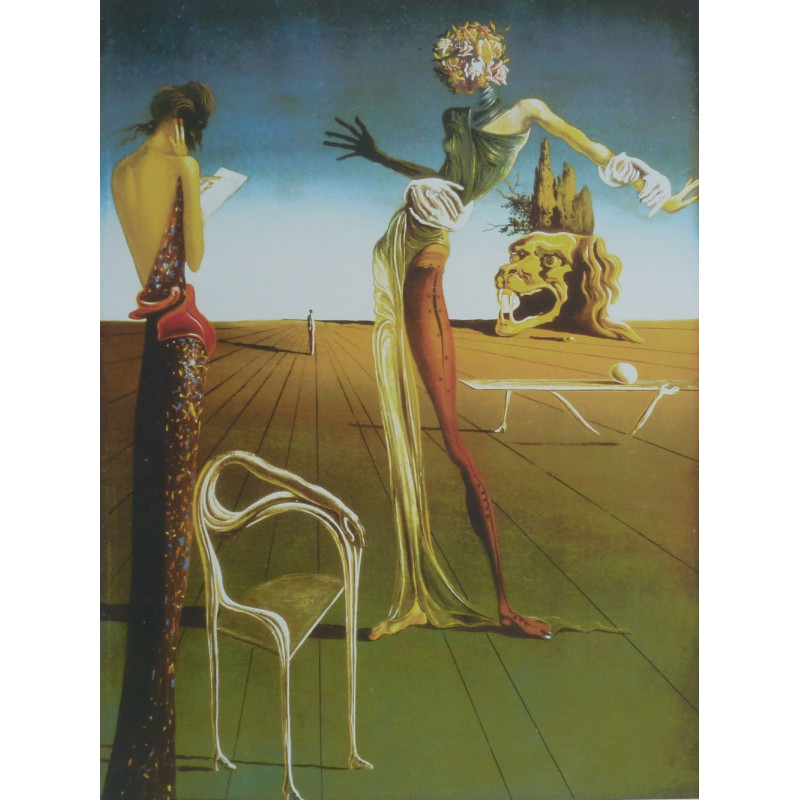 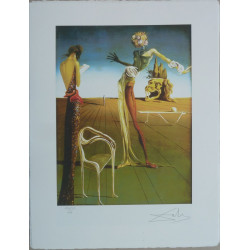 